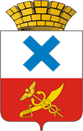 Глава Городского округа «город Ирбит»Свердловской областиПОСТАНОВЛЕНИЕот 10 августа  2021 года № 135-ПГг. ИрбитО создании комиссии по  организации освобождения земельных участков от самовольно размещенных на них объектов, не являющихся объектами капитального строительстваВ соответствии со статьями 209 и 301 Гражданского кодекса Российской Федерации, статьей 11 и подпунктом 4 пункта 2 статьи                        60 Земельного кодекса Российской Федерации,                                                 пунктом 2 статьи 3.3 Федерального закона от 25 октября 2001 года                  № 137-ФЗ «О введении в действие Земельного кодекса Российской Федерации», Законом Свердловской области от 07 июля 2004 года № 18-ОЗ                            «Об особенностях регулирования земельных отношений на территории Свердловской области», в целях защиты прав Городского округа                   «город Ирбит» Свердловской области при реализации правомочий собственника в отношении земельных участков, находящихся                                 в собственности муниципального образования, и земельных участков, находящихся на территории муниципального образования, государственная собственность на которые не разграничена, руководствуясь Федеральным законом от 6 октября 2003 года № 131-ФЗ «Об общих принципах организации местного самоуправления в Российской Федерации», статьей           27 Устава Городского округа «город Ирбит» Свердловской областиПОСТАНОВЛЯЮ:1. Создать комиссию по организации освобождения земельных участков от самовольно размещенных на них объектов, не являющихся объектами капитального строительства.2. Утвердить состав комиссии по организации освобождения земельных участков от самовольно размещенных на них объектов,                        не являющихся объектами капитального строительства (прилагается).          3. Контроль за исполнением настоящего постановления возложить                на первого заместителя главы администрации Городского округа «город Ирбит» Свердловской области С.С. Лобанова.4. Отделу организационной работы и документообеспечения администрации Городского округа «город Ирбит» Свердловской области опубликовать настоящего постановления в Ирбитской общественно-политической газете «Восход» и разместить на официальном информационном  интернет-портале администрации Городского округа «город Ирбит» Свердловской области (https://moirbit.ru).Глава Городского округа«город Ирбит» Свердловской области                                                 Н.В. Юдин                                                                        Приложение                                                                         к постановлению главы                                                                        Городского округа «город Ирбит»                                                                        Свердловской области                                                                           от 10.08.2021 № 135-ПГСОСТАВ комиссии по  организации освобождения земельных участков от самовольно размещенных на них объектов, не являющихся объектами капитального строительства           Председатель – Лобанов Сергей Семенович, первый заместитель главы администрации Городского округа «город Ирбит» Свердловской области.	Секретарь – Ушакова Галина Сергеевна, ведущий специалист отдела муниципального контроля администрации Городского округа «город Ирбит» Свердловской области.	Члены комиссии:- Заложук Марина Александровна, начальник отдела архитектуры                             и градостроительства администрации Городского округа «город Ирбит» Свердловской области;- Лобанова Ольга Анатольевна, начальник отдела имущественных                           и земельных отношений администрации Городского округа «город Ирбит» Свердловской области;- Потапов Алексей Владимирович, начальник отдела муниципального контроля администрации Городского округа «город Ирбит» Свердловской области.